KBE_Engine 58mm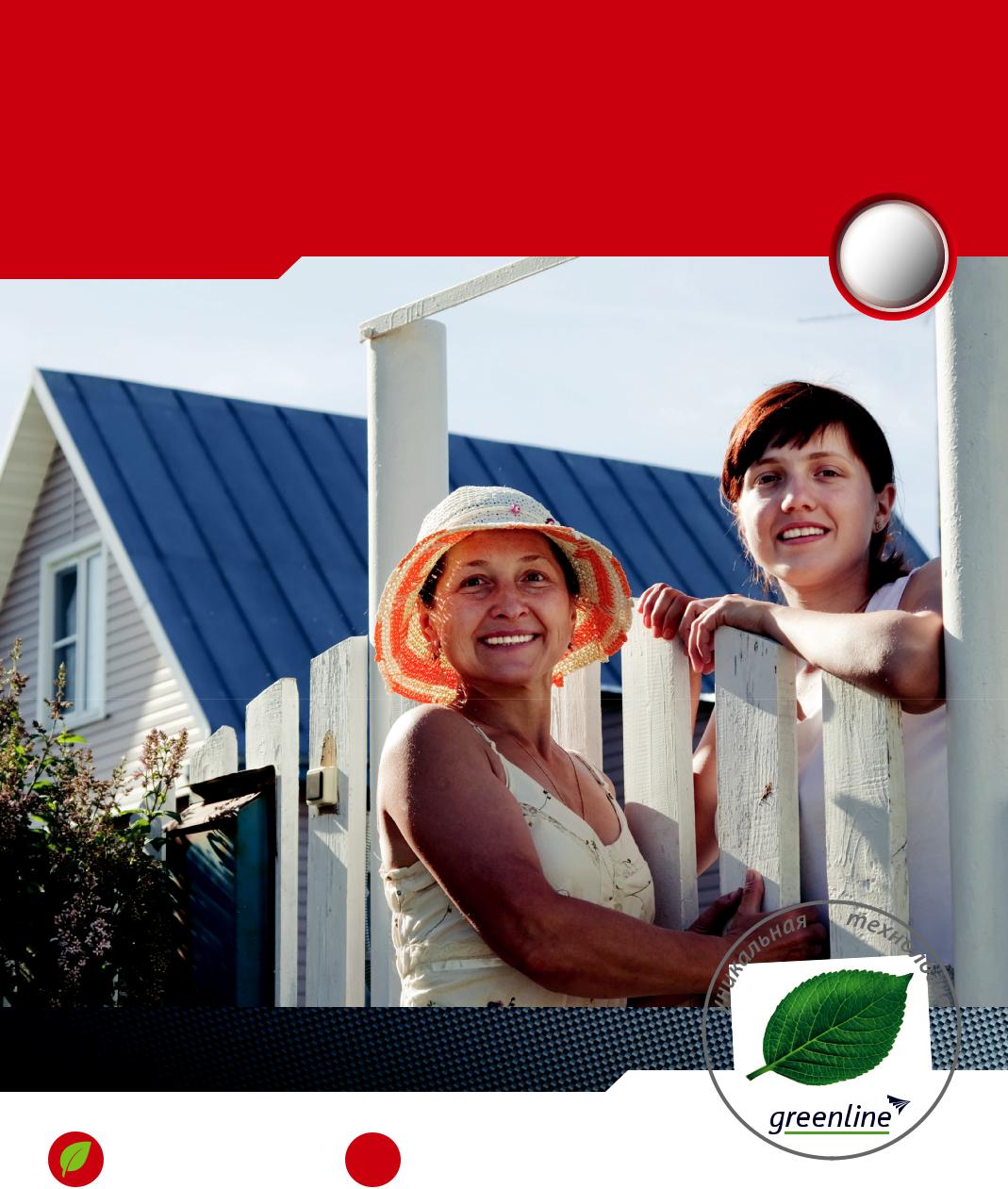 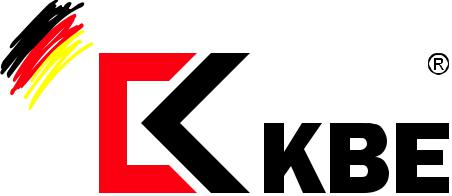 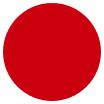 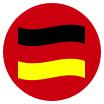 Das FensterОконные системы KBE_Engine 58mm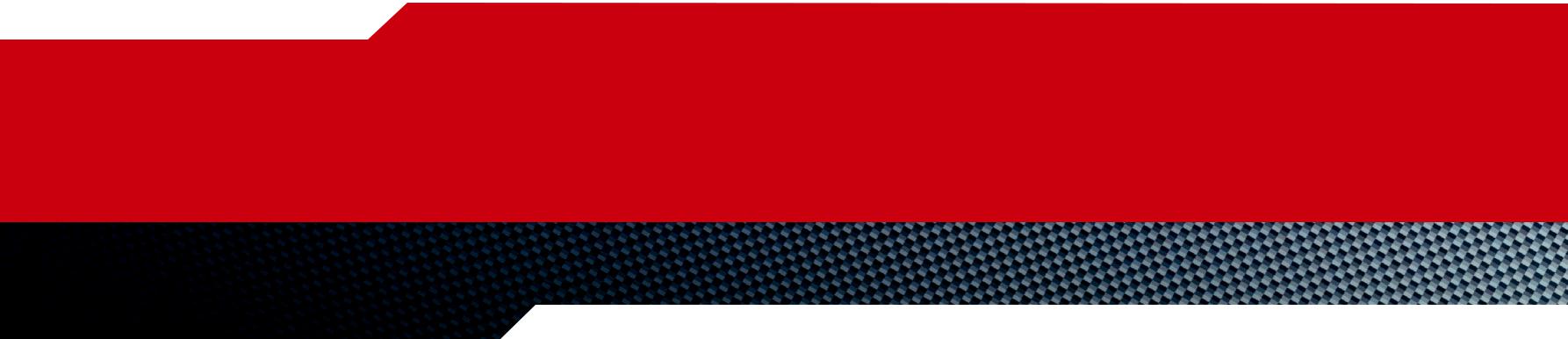 Доступная профильная система, созданная конструкторами KBE, как экономное решение для остекления жилых и офисных зданий!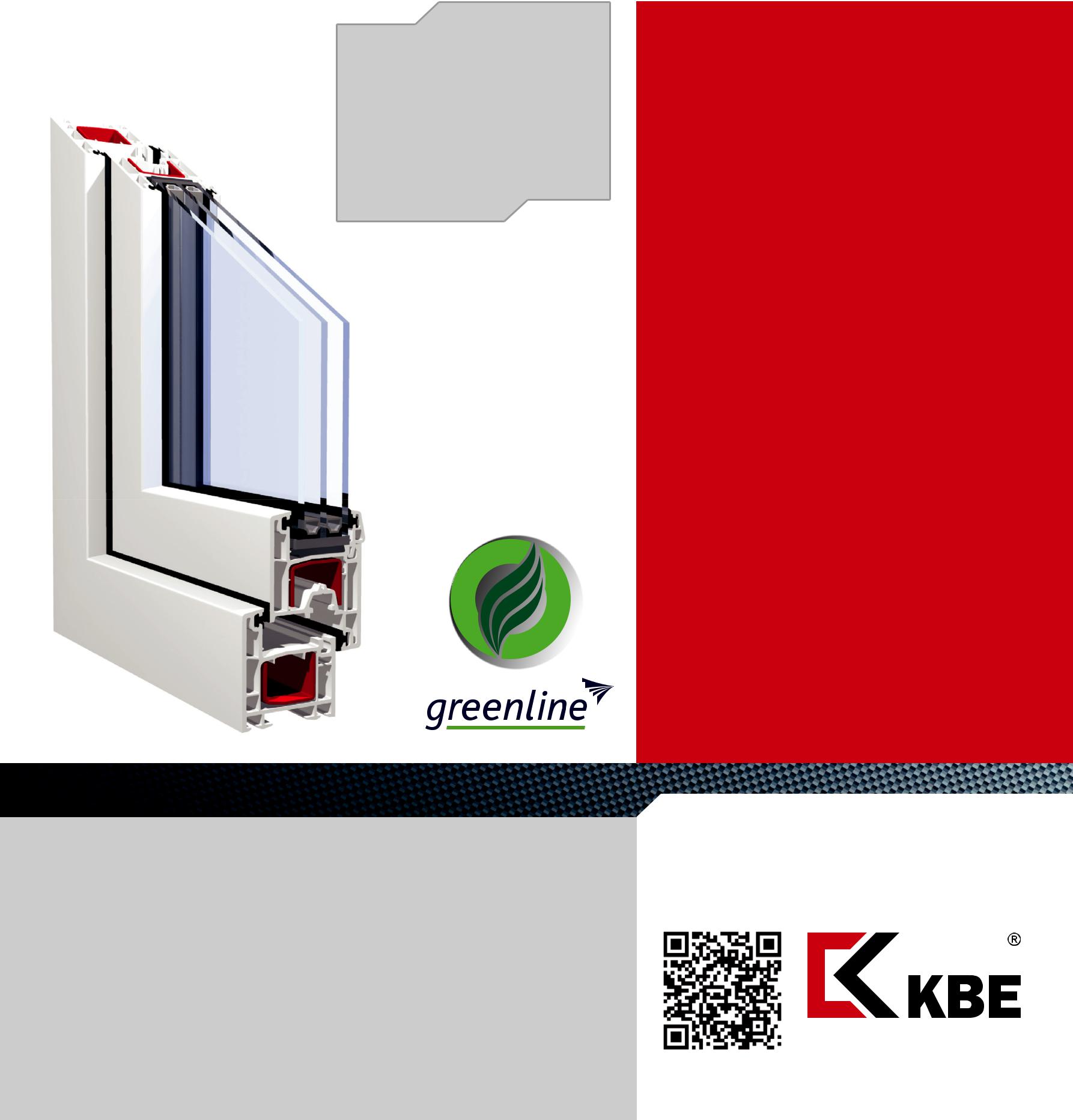 ЭкологичностьПрофиль KBE производится по уникальной тех-нологии greenline. Не содержащие свинец окна KBE рекомендованы для установки в детскихи лечебно-профилактических учреждениях. Экологическая безопасность окон соответствует международному стандарту эко-маркировки «Листок жизни».Немецкое качествоСтабильность качества каждого партии продук-ции обеспечивается благодаря современному оборудованию и соблюдению всех технологиче-ских требований концерна profine GmbH.ТеплоБлагодаря высокому уровню теплоизоляции окна из профильной системы KBE_Engine позво-лят Вам забыть про сквозняки и сохранить тепло в Вашем доме.Защита от шумаОкна, защищающие Ваш дом от шума. Тишина и комфорт гарантированы!Окна из профильной системы KBE_Engine можно купить здесь:Das Fensterwww.kbe.ruЭкономное решение для остекления33КАМЕРЫэкологичностьтеплонемецкое качествозащитанемецкое качествоот шумаот шумаширина профиля58 ммколичество камер3толщина стеклопакетадо 34 ммкоэффициент0,70 м2 OС/Втсопротивления0,70 м2 OС/Вттеплопередаче